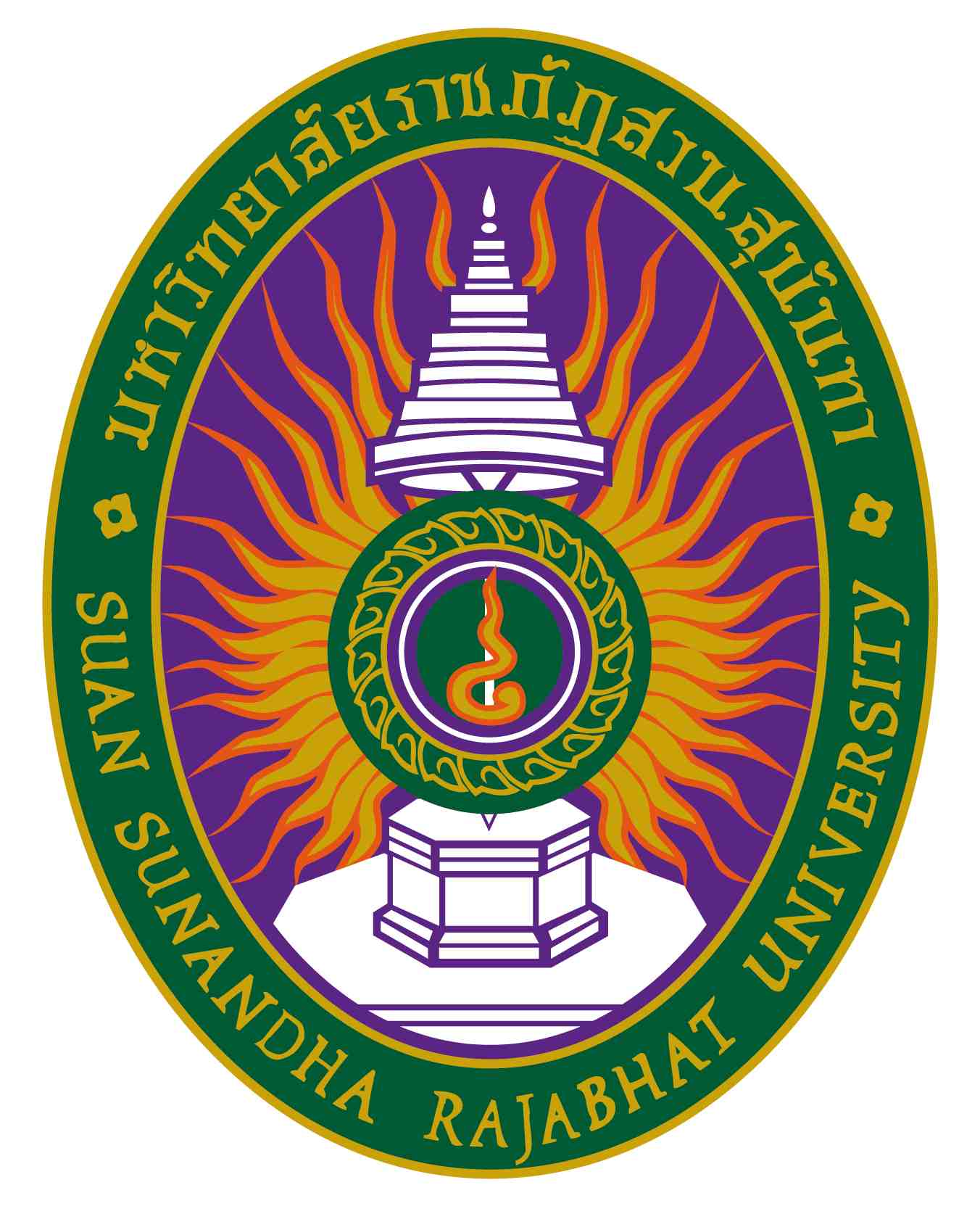 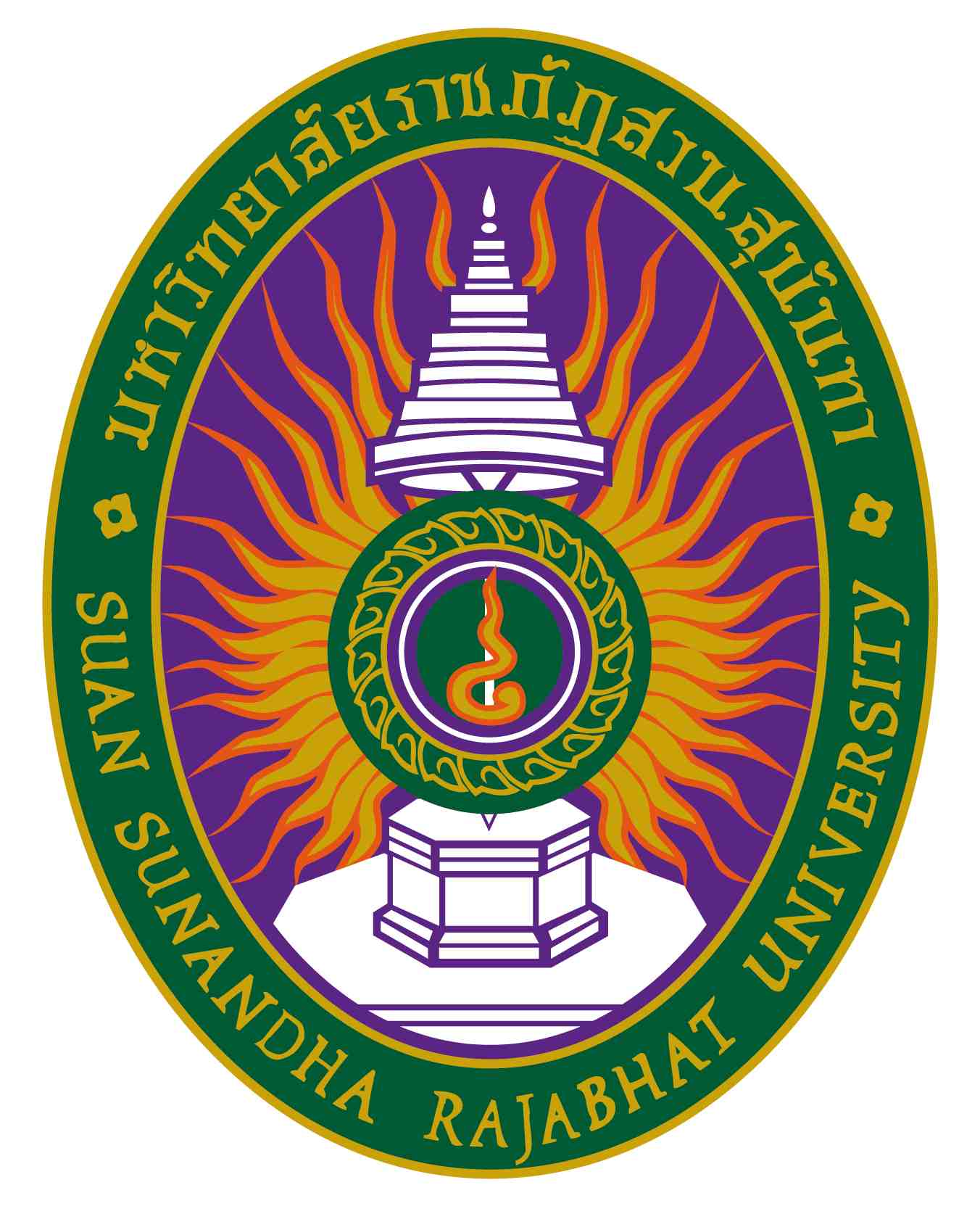 รายละเอียดของรายวิชา(Course Specification)รหัสวิชา PER ๒๗๑๒  รายวิชา รำเดี่ยว รำคู่ (ตัวนาง)สาขาวิชา ศิลปะการแสดง(นาฏศิลป์ไทย) คณะ/วิทยาลัย ศิลปกรรมศาสตร์ มหาวิทยาลัยราชภัฏสวนสุนันทาภาคการศึกษา  ๒  ปีการศึกษา ๒๕๖๖หมวดที่๑ข้อมูลทั่วไป๑.  รหัสและชื่อรายวิชา		 รหัสวิชา			PER ๒๗๑๒ ชื่อรายวิชาภาษาไทย	รำเดี่ยวและรำคู่ (ตัวนาง) ชื่อรายวิชาภาษาอังกฤษ	Thai Classical Solo and Duo Dance (Female Character)๒. จำนวนหน่วยกิต		๓ หน่วยกิต	(๑-๑-๔)	    ๓. หลักสูตรและประเภทของรายวิชา๓.๑  หลักสูตร    		 	ศิลปกรรมศาสตรบัณฑิต (ศิลปะการแสดง) สาขานาฏศิลป์ไทย  ๓.๒ ประเภทของรายวิชา  		รายวิชาบังคับ๔.อาจารย์ผู้รับผิดชอบรายวิชาและอาจารย์ผู้สอน			๔.๑  อาจารย์ผู้รับผิดชอบรายวิชา	ผู้ช่วยศาสตราจารย์​ ดร.​มณิศา  วศินารมณ์๔.๒ อาจารย์ผู้สอน		ผู้ช่วยศาสตราจารย์​ ดร.​มณิศา  วศินารมณ์๕.  สถานที่ติดต่อ	สาขาวิชาศิลปะการแสดง(นาฏศิลป์ไทย) / E – Mail  manissa.va@ssru.ac.th๖. ภาคการศึกษา / ชั้นปีที่เรียน		๖.๑ ภาคการศึกษาที่  ๒/๒๕๖๖/  ชั้นปีที่   ๒๖.๒ จำนวนผู้เรียนที่รับได้	ประมาณ ๓๐  คน๗. รายวิชาที่ต้องเรียนมาก่อน(Pre-requisite)  (ถ้ามี)	 PER ๑๑๐๔  นาฏศิลป์ไทยเบื้องต้น (ตัวนาง)๘. รายวิชาที่ต้องเรียนพร้อมกัน(Co-requisites)(ถ้ามี)	ไม่มี๙. สถานที่เรียน			คณะศิลปกรรมศาสตร์  มหาวิทยาลัยราชภัฏสวนสุนันทา๑๐.วันที่จัดทำหรือปรับปรุง		 วันที่   ๒๐  พฤศจิกายน พ.ศ. ๒๕๖๖รายละเอียดของรายวิชาครั้งล่าสุดหมวดที่ ๒ จุดมุ่งหมายและวัตถุประสงค์๑. จุดมุ่งหมายของรายวิชา			เพื่อให้นักศึกษามีความรู้ ความเข้าใจเกี่ยวกับทฤษฎี วิธีการปฏิบัตินาฏศิลป์ไทย ประเภทรำเดี่ยว รำคู่ ซึ่งเป็นการรำอวดฝีมือของศิลปิน โดยศึกษาจากชุดการแสดงที่เป็นทีรู้จัก ได้รับการยอมรับ และมีการสืบทอดมาจนปัจจุบัน อันจะเป็นพื้นฐานของการของการเป็นศิลปิน การศึกษาต่อในที่สูงขึ้น และการนำไปใช้ประกอบอาชีพในอนาคต๒. วัตถุประสงค์ในการพัฒนา/ปรับปรุงรายวิชาเพื่อให้นักศึกษามีความรู้ ความเข้าใจด้านทฤษฎีเกี่ยวกับนาฏศิลป์ไทย ประเภทรำเดี่ยว รำคู่ ได้แก่ ประวัติการแสดง ความสำคัญ องค์ประกอบการแสดง และการนำไปใช้ ตลอดจนมีความสามารถในการปฏิบัติท่ารำการเคลื่อนไหว ตามโครงสร้างท่า และการเคลื่อนไหวของนาฏศิลปินที่มีการกำหนดไว้ในแต่ละชุดการแสดง                    ซึ่งเป็นพื้นฐานในการวิเคราะห์ท่ารำในการเรียนและการทำงานด้านนาฏศิลป์ไทยในอนาคต จึงควรศึกษา                         ความเป็นมาตรฐานของนาฏศิลป์ไทยก่อนนำไปประยุกต์ใช้ในการทำงานในอนาคตในปีการศึกษา ๒๕๖๕  ได้ปรับปรุงเนื้อหาการสอนภาคปฏิบัติที่ต้องใช้เวลาฝึกฝนให้เหมาะสมกับช่วงเวลาในการสอน คือรำเดี่ยว ได้แก่ ฉุยฉายเบญกาย บุษบาชมศาล (ดึกดำบรรพ์) สาวเครือฟ้าแต่งตัวรำคู่ ได้แก่ ศุภลักษณ์อุ้มสม มาณพ(ครุฑ)เกี้ยวกากี พระลอตามไก่   หมวดที่ ๓ ลักษณะและการดำเนินการ๑. คำอธิบายรายวิชาทฤษฎี ประวัติ องค์ประกอบการแสดงรําเดี่ยวและรําคู่ และการปฏิบัติท่ารําชุด ฉุยฉายศูรปนักขา ฉุยฉายยอพระกลิ่น สาวเครือฟ้าแต่งตัว ฉุยฉายกิ่งไม้เงินทอง รําฝรั่งคู่ ศุภลักษณ์อุ้มสม พระลอตามไก่ พระไวยเกี้ยวนางวันทอง หรือเลือกตามความเหมาะสม ในบทบาทตัวนางTheory, history and elements of Thai classical solo and duo dances, Practicing Thai classical solo and duo dances: Chuy Chai Surapanakha, Chuy Chai Yorpraklin, Saokruerfah Tangtuo, Chui Chai King Mai Nguen Thong, Phra Wai Kaew Nang Wan Thong, Rum Farung Koo, Suphalak Aum Som, Pra Law Tam Kai, or select as appropriate for female character๒. จำนวนชั่วโมงที่ใช้ต่อภาคการศึกษา๓. จำนวนชั่วโมงต่อสัปดาห์ที่อาจารย์ให้คำปรึกษาและแนะนำทางวิชาการแก่นักศึกษาเป็นรายบุคคล	(๒ ชั่วโมง / สัปดาห์)	๓.๑ ปรึกษาด้วยตนเองที่ห้องพักอาจารย์ผู้สอน  ห้อง – ชั้น   ๔  อาคาร ๕๘  คณะศิลปกรรมศาสตร์	๓.๒ ปรึกษาผ่านโทรศัพท์ที่ทำงาน / มือถือ  หมายเลข    ๐๒ ๑๖๐๑๓๙๖ / ๐๘๙ ๙๒๓๑๙๙๐	๓.๓ ปรึกษาผ่านจดหมายอิเล็กทรอนิกส์ (E-Mail) manissa.va@ssru.ac.th​	๓.๔ ปรึกษาผ่านเครือข่ายสังคมออนไลน์ (Facebook/Twitter/Line) mannissa  vasinarom	๓.๕ ปรึกษาผ่านเครือข่ายคอมพิวเตอร์ (Internet/Webboard) หมวดที่๔การพัฒนาผลการเรียนรู้ของนักศึกษา๑.คุณธรรม  จริยธรรม๑.๑   คุณธรรม จริยธรรมที่ต้องพัฒนา              ⚪ (๑) ซื่อสัตย์สุจริต มีวินัย และมีความรับผิดชอบต่อตนเอง และสังคม              	 ⚪ (๒) มีทัศนคติที่เปิดกว้าง ยอมรับฟังแนวคิดของผู้อื่น                ⚪ (๓) มีจิตอาสา จิตสำนึกสาธารณะ๑.๒   วิธีการสอน(๑) กำหนดข้อตกลงเรื่องการเข้าเรียน และการส่งงานที่มอบหมายให้ตรงเวลา  (๒)  มอบหมายงานเป็นกลุ่มร่วมกันศึกษาค้นคว้า(๓)  การฝึกฝนตนเองเพื่อการประเมินผลย่อยสำหรับภาคปฏิบัติตลอดภาคเรียน๑.๓    วิธีการประเมินผล(๑) การเข้าเรียนตรงเวลาโดยจัดทำแบบลงลายมือชื่อทุกวันที่เข้าเรียน(๒)  การส่งงานที่ได้รับมอบหมายตรงเวลา(๓)  มีการอ้างอิงเอกสารที่ได้นำมาทำรายงานอย่างถูกต้องและเหมาะสม(๔)  ประเมินผลย่อยการฝึกปฏิบัติ๒. ความรู้๒.๑   ความรู้ที่ต้องพัฒนา         (๑) รอบรู้ในศาสตร์ทางศิลปกรรม และศาสตร์อื่นที่เกี่ยวข้อง        ⬤ (๒) มีความสามารถในการค้นคว้า แก้ปัญหา และพัฒนาด้านศิลปกรรมศาสตร์อย่างเป็นระบบ         (๓) มีความรู้ในทางศิลปะที่สัมพันธ์กับบริบททางสังคม ภูมิปัญญา และวัฒนธรรม       ⬤ (๔) มีความรู้เกี่ยวกับมาตรฐานอธรรมเนียมปฏิบัติในการประกอบวิชาชีพด้านศิลปกรรมศาสตร์ในสาขาวิชาที่ศึกษา๒.๒   วิธีการสอน(๑) บรรยายพร้อมยกตัวอย่างการศึกษาท่ารำของนาฏศิลปินไทย  การจดบันทึกท่ารำแบบรวดเร็ว  การชี้แจงวิธีการเรียนและการศึกษาด้วยตนเอง(๒)  การอภิปรายกลุ่ม  เกี่ยวกับการวิเคราะห์ท่ารำแต่ละส่วน(๓)  การฝึกทักษะนาฏศิลป์ไทย (๔)  กำหนดให้นักศึกษาค้นคว้าข้อมูลประกอบชุดการแสดงที่ได้รับถ่ายทอด๒.๓    วิธีการประเมินผล(๑) ประเมินผลการรับถ่ายทอดและการฝึกทักษะรายบุคคล(๒)  ประเมินผลการจัดรูปแบบการแสดงในห้องเรียนตามแบบของการอนุรักษ์	(๓)  ประเมินผลการนำเสนอรายงานที่มอบหมาย(๔)  ประเมินผลการวิเคราะห์แนวการปฏิบัติท่ารำของศิลปิน๓.ทักษะทางปัญญา๓.๑   ทักษะทางปัญญาที่ต้องพัฒนา	  (๑) สามารถค้นคว้า รวบรวม และประเมินข้อมูลที่หลากหลายอย่างมีวิจารณญาณ        	⚪  (๒) สามารถวิเคราะห์ สังเคราะห์ และเสนอแนวทางแก้ไขปัญหาอย่างสร้างสรรค์         ⚪ (๓) สามารถบูรณาการความรู้กับศาสตร์อื่นเพื่อสร้างสรรค์ผลงานทางวิชาการ และวิชาชีพได้         ⚪ (๔) มีความคิดสร้างสรรค์ และมีปฏิภาณไหวพริบในการสร้างผลงาน๓.๒   วิธีการสอน(๑) การมอบหมายให้นักศึกษาค้นคว้าข้อมูลเกี่ยวกับชุดการแสดงที่ได้รับการถ่ายทอด(๒)  อภิปรายกลุ่ม(๓)  วิเคราะห์กรณีศึกษาวิธีการอนุรักษ์รูปแบบนาฏศิลป์ไทยในปัจจุบัน(๔)  การสะท้อนแนวคิดจากการปฏิบัติ     ๓.๓    วิธีการประเมินผล(๑) ประเมินผลการปฏิบัติเป็นรายบุคคลและรายกลุ่ม  โดยเน้นวิธีการปฏิบัติตามแนวของนาฏศิลปิน และการวิเคราะห์แนวคิดในการอนุรักษ์ชุดท่ารำ ๔. ทักษะความสัมพันธ์ระหว่างบุคคลและความรับผิดชอบ๔.๑   ทักษะความสัมพันธ์ระหว่างบุคคลและความรับผิดชอบที่ต้องพัฒนา         ⚪ (๑) มีภาวะผู้นำ เข้าใจบทบาทหน้าที่ของตนเอง รับฟังความคิดเห็นของผู้อื่น                                            และมีมนุษยสัมพันธ์ที่ดี	 (๒) มีความรับผิดชอบต่องานของตนเอง และสามารถทำงานร่วมกับผู้อื่นได้                                     อย่างมีประสิทธิภาพ	(๓) สามารถแสดงความคิดเห็นอย่างมีเหตุผล ตรงไปตรงมา และเคารพในความคิดเห็น                      ที่แตกต่าง๔.๒   วิธีการสอน(๑) จัดกิจกรรมกลุ่มในการวิเคราะห์กรณีศึกษา(๒)  รายงานที่นำเสนอ  พฤติกรรมการทำงานเป็นทีม(๓)  รายงานการศึกษารายกรณี๔.๓    วิธีการประเมินผล(๑)  ประเมินตนเองและเพื่อนด้วยการเข้ากลุ่มและกล่าวชมและเสนอข้อคิดเห็นเกี่ยวกับเพื่อนร่วม กลุ่มคนใดคนหนึ่ง(๒)  รายงานที่นำเสนอ  พฤติกรรมการทำงานเป็นทีม(๓)  รายงานการศึกษารายกรณี๕. ทักษะการวิเคราะห์เชิงตัวเลข การสื่อสาร และการใช้เทคโนโลยีสารสนเทศ๕.๑   ทักษะการวิเคราะห์เชิงตัวเลข การสื่อสาร และการใช้เทคโนโลยีสารสนเทศที่ต้องพัฒนา	  (๑) สามารถสื่อสารด้วยการพูด ฟัง อ่าน เขียน ในการสื่อสารโดยทั่วไป ตลอดจนใช้วิธีการสื่อสารทางศิลปกรรม และนำเสนองานได้อย่างมีประสิทธิภาพ	(๒) สามารถเลือกเทคโนโลยีสารสนเทศในการสืบค้นข้อมูลเพื่อการสร้างสรรค์ผลงาน หรือ การนำเสนอผลงานได้อย่างมีประสิทธิภาพ	⚪ (๓) มีความสามารถในการประยุกต์ใช้ความรู้เชิงตัวเลข หรือ เทคโนโลยีที่เหมาะสมสำหรับงานศิลปกรรม 	๕.๒   วิธีการสอน(๑)   มอบหมายงานให้นักศึกษาค้นคว้าด้วยตนเองจาก Website  ทำรายงาน และจัดทำเป็นรูปแบบการแสดงจริง(๒)  นำเสนอโดยใช้รูปแบบที่เหมาะสมกับวิธีการจัดการแสดงจริง๕.๓    วิธีการประเมินผล(๑)  การจัดทำรายงานและนำเสนอด้วยสื่อเทคโนโลยี(๒)  การมีส่วนร่วมในการอภิปราย๖. ทักษะพิสัย	๖.๑ ทักษะพิสัย	⚪(๑)  สามารถใช้ทักษะปฏิบัติทางศิลปกรรมศาสตร์ในการสร้างสรรค์ผลงานของตน๖.๒   วิธีการสอน(๑)   มอบหมายงานให้นักศึกษาฝึกปฏิบัติทบทวนบทเรียนจากสื่อการสอน หรือ เพื่อนร่วมชั้นเรียน(๒)  การอภิปรายกลุ่ม  เกี่ยวกับการวิเคราะห์ท่ารำแต่ละส่วน(๓)  นำเสนอโดยใช้รูปแบบที่เหมาะสมกับวิธีการจัดการแสดงจริง (๔)  กำหนดให้นักศึกษาค้นคว้าข้อมูลประกอบชุดการแสดงที่ได้รับถ่ายทอด๖.๓    วิธีการประเมินผล(๑) ประเมินผลการรับถ่ายทอดและการฝึกทักษะรายบุคคล(๒)  ประเมินผลการจัดรูปแบบการแสดงในห้องเรียนตามแบบของการอนุรักษ์	(๓)  ประเมินผลการนำเสนอรายงานที่มอบหมาย(๔)  ประเมินผลการวิเคราะห์แนวการปฏิบัติท่ารำของศิลปินหมายเหตุสัญลักษณ์	หมายถึง	ความรับผิดชอบหลัก สัญลักษณ์ ⚪   	หมายถึง	ความรับผิดชอบรอง เว้นว่าง	หมายถึง	ไม่ได้รับผิดชอบซึ่งจะปรากฏอยู่ในแผนที่แสดงการกระจายความรับผิดชอบมาตรฐานผลการเรียนรู้จากหลักสูตรสู่รายวิชา (Curriculum Mapping)หมวดที่๕แผนการสอนและการประเมินผลแผนการสอน๒. แผนการประเมินผลการเรียนรู้( ระบุวิธีการประเมินผลการเรียนรู้หัวข้อย่อยแต่ละหัวข้อตามที่ปรากฏในแผนที่แสดงการกระจายความรับผิดชอบของรายวิชา(Curriculum Mapping) ตามที่กำหนดในรายละเอียดของหลักสูตรสัปดาห์ที่ประเมินและสัดส่วนของการประเมิน)หมวดที่๖ทรัพยากรประกอบการเรียนการสอน๑. ตำราและเอกสารหลัก๑)  คณะศิษยานุศิษย์.คุณานุสรณ์ครบรอบ 100 ปี คุณครูลมุล  ยมะคุปต์. ม.ป.ท, ม.ป.ป.(จัดพิมพ์ที่ระลึกเนื่องในโอกาสครบรอบ 100 ปี ชาติกาล ของคุณครูลมุล  ยมะคุปต์ วันที่ 2 มิถุนายน 2548).	๒) ดำรงราชานุภาพ, สมเด็จฯพระเจ้าบรมวงศ์เธอกรมพระยา. ศิลปวัฒนธรรมฉบับพิเศษ : ละครฟ้อนรำ. กรุงเทพ : มติชน, 2546.๓) ธนิต  อยู่โพธิ์.  ศิลปะละครรำ หรือคู่มือนาฏศิลป์ไทย.  กรุงเทพฯ : ศิวพร. 2516.  (พระเจ้าบรมวงศ์เธอพระองค์เจ้าเฉลิมพลฑิฆัฆพร โปรดให้พิมพ์ในงานฉลองพระชนมายุครบ 5 รอบ๔) นาฏดุริยางคศิลป์., สถาบัน.  วิพิธทัศนา.  กรุงเทพฯ : กรมศิลปากร.  2542๕) ผุสดี  หลิมสกุล.  รำเดี่ยวมาตรฐาน (ตัวนาง).  กรุงเทพฯ: จุฬาลงกรณ์มหาวิทยาลัย.  2547.๖) ประภาพรรณ  ภูเกล้าล้วน.  การรำตรวจพลตัวนาง.  วิทยานิพนธ์หลักสูตรศิลปศาสตรมหาบัณฑิต สาขานาฏยศิลป์ไทย ภาควิชานาฏยศิลป์ คณะศิลปกรรมศาสตร์ จุฬาลงกรณ์มหาวิทยาลัย.  2549.๗) สวภา เวชสุรักษ์.  หลักนาฏยประดิษฐ์ของท่านผู้หญิงแผ้ว  สนิทวงศ์เสนี.  วิทยานิพนธ์หลักสูตรศิลปศาสตรดุษฎีบัณฑิต สาขานาฏยศิลป์ไทย ภาควิชานาฏยศิลป์ คณะศิลปกรรมศาสตร์ จุฬาลงกรณ์มหาวิทยาลัย.  2547.๘) เอกสารประกอบการสอน เรื่อง รำเดี่ยว รำคู่  ๒.เอกสารและข้อมูลสำคัญ	๑) ดำรงราชานุภาพ,สมเด็จฯ กรมพระยา.(2508).  ตำนานละครอิเหนา. กรุงเทพมหานคร:  คลังวิทยา  .   	๒)  ศิลปากร,กรม. (2549 ). ทะเบียนข้อมูล: วิพิธทัศนาชุดระบำ รำ ฟ้อน. กรุงเทพฯ: ไทภูมิ พับลิชชิ่ง.	๓)  สุรพล  วิรุฬรักษ์ , (2543) .วิวัฒนาการนาฏยศิลป์ไทยในกรุงรัตนโกสินทร์  พ.ศ.  2325 – 2477.                กรุงเทพฯ: สำนักพิมพ์แห่งจุฬาลงกรณมหาวิทยาลัย.        	๔) ราชบัณฑิตยสถาน.  พจนานุกรมฉบับราชบัณฑิตยสถาน พ.ศ.2542.  กรุงเทพฯ : นานมีบุ๊คพับลิเคชั่น.  2546.๕) อารดา  สุมิตร.  ละครในของหลวงรัชกาลที่ 2.  วิทยานิพนธ์หลักสูตรอักษรศาสตรมหาบัณฑิต แผนกวิชาภาษาไทย จุฬาลงกรณ์มหาวิทยาลัย.  2516.๓. เอกสารและข้อมูลแนะนำ	๑)  เอกสารบทละคร.๒) เวปไซต์ทางนาฏศิลป์ไทยสื่อการเรียนรู้อิเล็กโทรนิกส์ทางนาฏศิลป์ไทยวิทยานิพนธ์ทางด้านนาฏศิลป์ไทยวิจัยทางด้านนาฏศิลป์ไทยการศึกษาความรู้จากผู้เชี่ยวชาญนาฏศิลป์ไทยจากแหล่งการเรียนรู้ต่างๆ เช่น โขนธรรมศาสตร์ โรงเรียนนาฏศิลป์เอกชนหมวดที่๗ การประเมินและปรับปรุงการดำเนินการของรายวิชา๑. กลยุทธ์การประเมินประสิทธิผลของรายวิชาโดยนักศึกษา	         - การสนทนาระหว่างผู้สอนและผู้เรียน                    - แบบสอบถามความพึงพอใจในการเรียน ๒. กลยุทธ์การประเมินการสอน      (ระบุวิธีการประเมินที่จะได้ข้อมูลการสอน เช่น จากผู้สังเกตการณ์ หรือทีมผู้สอน หรือผลการเรียนของนักศึกษา เป็นต้น)	       	 -การสังเกตการณ์ระหว่างการเรียน		- การฝึกปฏิบัตินอกเวลาเรียน / คลินิก         	 	- ผลการสอบ                    - แบบสอบถามความพึงพอใจในการเรียน (แบบประเมินของมหาวิทยาลัย)๓. การปรับปรุงการสอน      (อธิบายกลไกและวิธีการปรับปรุงการสอน เช่น คณะ/ภาควิชามีการกำหนดกลไกและวิธีการปรับปรุงการสอนไว้อย่างไรบ้าง       การวิจัยในชั้นเรียน การประชุมเชิงปฏิบัติการเพื่อพัฒนาการเรียนการสอน เป็นต้น)	นำผลประเมินมาวิเคราะห์ประเด็นข้อดี และข้อควรปรับปรุงมาใช้เพื่อปรับปรุงการสอนและการจัดกิจกรรมการเรียนในครั้งต่อไป ซึ่งมีการใช้วิธีการปรับปรุง ดังนี้ปรับวิธีการสอนตามศักยภาพของผู้เรียนรายบุคคลจัดคลินิกสำหรับผู้เรียนที่มีพัฒนาการทางการเรียนต่ำ หรือผู้เรียนที่ต้องการพัฒนาตนเองที่สูงขึ้น นอกเหนือจากเวลาเรียนให้คำแนะนำนักศึกษาเพื่อการพัฒนา หรือแก้ไขเป็นรายบุคคล๔. การทวนสอบมาตรฐานผลสัมฤทธิ์ของนักศึกษาในรายวิชา      (อธิบายกระบวนการที่ใช้ในการทวนสอบมาตรฐานผลสัมฤทธิ์ของนักศึกษาตามมาตรฐานผลการเรียนรู้ของรายวิชา เช่น       ทวนสอบจากคะแนนข้อสอบ หรืองานที่มอบหมาย กระบวนการอาจจะต่างกันไปสำหรับรายวิชาที่แตกต่างกัน หรือสำหรับ      มาตรฐานผลการเรียนรู้แต่ละด้าน)ในระหว่างการสอนในรายวิชามีการทวนสอบผลสัมฤทธิ์ในรายหัวข้อตามที่คาดหวังจากการเรียนในรายวิชา ดังนี้การทวนสอบประมวลวิชาในเชิงทฤษฎีปลายภาคการศึกษาการทวนสอบประมวลวิชาในเชิงปฏิบัติย่อยในแต่ละเพลง และรวมทุกเพลงโดยวิธีจับฉลากปลายภาคการศึกษาการทวนสอบประเมินผลการศึกษาจากการเข้าเรียน การทำรายงาน การเข้ากิจกรรม ในชั้นเรียน และสาขาวิชาตามที่ได้รับมอบหมายการตั้งคณะกรรมการในสาขาวิชา  ตรวจสอบผลการประเมินการเรียนรู้ของนักศึกษา  โดยตรวจสอบเกณฑ์ความสามารถในการปฏิบัติ  รายงาน  วิธีการให้คะแนนสอบ  และการให้คะแนนพฤติกรรม๕. การดำเนินการทบทวนและการวางแผนปรับปรุงประสิทธิผลของรายวิชา      (อธิบายกระบวนการในการนำข้อมูลที่ได้จากการประเมินจากข้อ ๑ และ ๒ มาวางแผนเพื่อปรับปรุงคุณภาพ)	    จากผลการประเมิน  และการทวนสอบผลสัมฤทธิ์ของรายวิชา  ได้นำมาใช้ในการวางแผนการปรับปรุงการสอนและรายละเอียดเนื้อหาเพื่อให้เกิดคุณภาพมากขึ้น  ดังนี้-ตรวจสอบและปรับปรุงรายวิชาทุกปี  หรือ  ปรับปรุงตามข้อเสนอแนะและผลการทวนสอบผลสัมฤทธิ์ของรายวิชา		-เปลี่ยน หรือ สลับอาจารย์ผู้สอน หรือ เชิญวิทยากรเพื่อเสริมความรู้ให้กับนักศึกษา นอกจากนี้ยังทำให้นักศึกาเกิดมุมมองในเรื่องลักษณะและวิธีการปฏิบัติท่ารำในแบบเฉพาะตัวของผู้ทรงคุณวุฒิท่านต่างๆ  สำหรับประยุกต์ใช้เป็นแบบเฉพาะตัวของนักศึกษาในการนำไปใช้ถ่ายทอดต่อไป***********************แผนที่แสดงการกระจายความรับผิดชอบมาตรฐานผลการเรียนรู้จากหลักสูตรสู่รายวิชา (Curriculum Mapping)ตามที่ปรากฏในรายละเอียดของหลักสูตร (Programme Specification) มคอ. ๒บรรยาย(ชั่วโมง)สอนเสริม(ชั่วโมง)การฝึกปฏิบัติ/งานภาคสนาม/การฝึกงาน(ชั่วโมง)การศึกษาด้วยตนเอง(ชั่วโมง)๑๕ ชั่วโมงต่อภาคเรียนไม่มี๖๐ ชั่วโมงต่อภาคเรียน๖๐ ชั่วโมงต่อภาคเรียนสัปดาห์ที่หัวข้อ/รายละเอียดจำนวน(ชม.)กิจกรรมการเรียน การสอน/สื่อที่ใช้ ผู้สอน๑แนะนำรายวิชา ทัศนคติที่มีต่อรายวิชา ข้อตกลง วิธีการเรียน การประเมินผล และงานในรายวิชา*หมายเหตุ อาจเปลี่ยนแปลงตามความสนใจ/ความเหมาะสมของผู้เรียน**กำหนดให้ผู้เรียนศึกษาและฝึกหัดตามความสนใจ 1 ชุดการแสดง ยกเว้นชุดการแสดงที่อยู่ในบทเรียน หรือศึกษาจากรายวิชาอื่นมาแล้ว๕กิจกรรมการเรียน การสอน ๑.การบรรยายประกอบสื่อนำเสนอ(Powerpoint media) ๒.การอธิบายและสาธิตการปฏิบัติท่านาฏยศัพท์ ๓. การอภิปราย๔.  มอบหมายงานนักศึกษา สื่อการเรียนการสอนสื่อนำเสนอ  Powerpoint media เกี่ยวกับการแสดงนาฏศิลป์ไทยประเภทรำเดี่ยวและรำคู่หมายเหตุ เรียนระบบออนไลน์ Google Classroom และ Google Meetผศ.มณิศา  วศินารมณ์๒ความรู้ทั่วไปของรำเดี่ยว รำคู่ความหมาย รูปแบบ เนื้อหา สาระสำคัญ บทบาท ความสำคัญและองค์ประกอบของ “รำเดี่ยว” และ “รำคู่”นาฏยศัพท์ (ตัวนาง) ที่ใช้ในการปฏิบัตินาฏศิลป์ไทย๕กิจกรรมการเรียน การสอน ๑.การบรรยายประกอบสื่อนำเสนอ(Powerpoint media) ๒.  การอธิบายและสาธิตการปฏิบัติท่านาฏยศัพท์ ๓. การอภิปราย๔.  มอบหมายงานนักศึกษา สื่อการเรียนการสอนสื่อนำเสนอ  Powerpoint media เกี่ยวกับการแสดงนาฏศิลป์ไทยประเภทรำเดี่ยวและรำคู่หมายเหตุ เรียนระบบออนไลน์ Google Classroom และ Google Meetผศ.มณิศา  วศินารมณ์๓-๕รำคู่ชุด ฉุยฉายกิ่งไม้เงินทอง     ๑.ประวัติของการแสดง๒. ความสำคัญของการแสดง ๓.องค์ประกอบการแสดง ๔.การฝึกปฏิบัติการร้อง๕.การฝึกปฏิบัติท่ารำ ๑๕กิจกรรมการเรียน การสอน ๑.การบรรยายประกอบสื่อนำเสนอ(Powerpoint media)๒.นักศึกษากลุ่มที่ 1 นำเสนอเนื้อหารายงาน ๓.ชมวีดีทัศน์การแสดง ๔.อธิบายและสาธิต๕.สอบย่อยสื่อการเรียนการสอน๑.  สื่อนำเสนอ  Powerpoint media เกี่ยวกับการแสดงนาฏศิลป์ไทยชุดนางจันทรแต่งตัว๒.  อุปกรณ์ในการฝึกปฏิบัติได้แก่ เครื่องบันทึกเสียงและแถบบันทึกเสียงหมายเหตุ เรียนระบบออนไลน์ Google Classroom และ Google Meetผศ.มณิศา  วศินารมณ์๖-๘รำคู่ ชุด ฝรั่งคู่ ๑.ประวัติของการแสดง๒. ความสำคัญของการแสดง ๓.องค์ประกอบการแสดง ๔.การฝึกปฏิบัติการร้อง๕.การฝึกปฏิบัติท่ารำ๑๕กิจกรรมการเรียน การสอน ๑.การบรรยายประกอบสื่อนำเสนอ(Powerpoint media)๒.นักศึกษากลุ่มที่2 นำเสนอรายงาน๓.ชมวีดีทัศน์การแสดงชุดเกศสุริยงชมดง๔.อธิบายและสาธิต๕.สอบย่อยสื่อการเรียนการสอน๑.  สื่อนำเสนอ  Powerpoint media เกี่ยวกับการแสดงนาฏศิลป์ไทย ชุดเกศสุริยงชมดง๒.  อุปกรณ์ในการฝึกปฏิบัติได้แก่ เครื่องบันทึกเสียงและแถบบันทึก เสียงผศ.มณิศา  วศินารมณ์๙สอบกลางภาค๑๐-๑๓รำคู่ ชุด ศุภลักษณ์อุ้มสม     ๑.ประวัติของการแสดง๒. ความสำคัญของการแสดง ๓.องค์ประกอบการแสดง ๔.การฝึกปฏิบัติการร้อง๕.การฝึกปฏิบัติท่ารำ ๒๐กิจกรรมการเรียน การสอน ๑.การบรรยายประกอบสื่อนำเสนอ(Powerpoint media)๒.นักศึกษากลุ่มที่ 3 นำเสนอรายงาน๓.ชมวีดีทัศน์การแสดง๔.การอธิบายและสาธิต๕.สอบย่อยสื่อการเรียนการสอน๑.สื่อนำเสนอ  Powerpoint media เกี่ยวกับการแสดงนาฏศิลป์ไทยรำคู่ ชุดศุภลักษณ์อุ้มสม๒.อุปกรณ์ในการฝึกปฏิบัติได้แก่ เครื่องบันทึกเสียงและแถบบันทึก เสียงผศ.มณิศา  วศินารมณ์๑๔รำเดี่ยว ชุด สาวเครือฟ้าแต่งตัว ๑.ประวัติของการแสดง๒. ความสำคัญของการแสดง ๓.องค์ประกอบการแสดง ๔.การฝึกปฏิบัติการร้อง๕.การฝึกปฏิบัติท่ารำ *หมายเหตุ อาจเปลี่ยนแปลงตามความสนใจ/ความเหมาะสมของผู้เรียน๕กิจกรรมการเรียน การสอน ๑.การบรรยายประกอบสื่อนำเสนอ(Powerpoint media)๒.นักศึกษากลุ่มที่  5  นำเสนอรายงาน๓.ชมวีดีทัศน์การแสดง๔.อธิบายและสาธิต๕.สอบย่อยสื่อการเรียนการสอน๑.สื่อนำเสนอ  Powerpoint media เกี่ยวกับการแสดงนาฏศิลป์ไทยประเภทรำเดี่ยว ชุดฉุยฉายพราหมณ์๒.อุปกรณ์ในการฝึกปฏิบัติได้แก่ เครื่องบันทึกเสียงและแถบบันทึกเสียงผศ.มณิศา  วศินารมณ์๑๕รำเดี่ยว ชุด สาวเครือฟ้าแต่งตัว ๑.ประวัติของการแสดง๒. ความสำคัญของการแสดง ๓.องค์ประกอบการแสดง ๔.การฝึกปฏิบัติการร้อง๕.การฝึกปฏิบัติท่ารำ *หมายเหตุ อาจเปลี่ยนแปลงตามความสนใจ/ความเหมาะสมของผู้เรียน๕กิจกรรมการเรียน การสอน ๑.การบรรยายประกอบสื่อนำเสนอ(Powerpoint media)๒.นักศึกษากลุ่มที่  5  นำเสนอรายงาน๓.ชมวีดีทัศน์การแสดง๔.อธิบายและสาธิต๕.สอบย่อยสื่อการเรียนการสอน๑.สื่อนำเสนอ  Powerpoint media เกี่ยวกับการแสดงนาฏศิลป์ไทยประเภทรำเดี่ยว ชุดฉุยฉายพราหมณ์๒.อุปกรณ์ในการฝึกปฏิบัติได้แก่ เครื่องบันทึกเสียงและแถบบันทึก เสียงผศ.มณิศา  วศินารมณ์๑๖สอบปลายภาคผลการเรียนรู้วีธีการประเมินผลการเรียนรู้สัปดาห์ที่ประเมินสัดส่วนของการประเมินผล๑.๒,๑.๖๒.๑, ๖.๑ทดสอบย่อยหลังการต่อท่ารำและฝึกปฏิบัติท่ารำ ดังนี้ ๑.ฉุยฉายเบญกาย สาวเครือฟ้าแต่งตัว บุษบาชมศาล๒.ชุดการแสดงความสนใจ/ความเหมาะสมกับผู้เรียน จำนวน 1 ชุด๓.ฉุยฉายกิ่งไม้เงินทอง รำฝรั่งคู่ ศุภลักษณ์อุ้มสม๔.ชุดการแสดงความสนใจ/ความเหมาะสมกับผู้เรียน จำนวน 1ชุดการนำเสนอรายงานเดี่ยว/คู่/กลุ่ม ตามักษณะของการแสดง๔๖๘๑๓๑๕๑๖๒,๕,๙,๑๒,๑๔,๑๕ ๖๐๑๐%๑.๒,๑.๔๖.๑-การเข้าเรียน-การส่งงานตามกำหนด-การฝึกปฏิบัติด้วยตนเองตลอดภาคการศึกษา๑๐%๑.๒,๑.๔๖.๑นำเสนอการแสดง (แสดงสด/คลิป/ออนไลน์                ตามความเหมาะสมแก่สถานการณ์๒๐%คุณลักษณะบัณฑิตรายวิชาคุณธรรมจริยธรรมคุณธรรมจริยธรรมคุณธรรมจริยธรรมความรู้ความรู้ความรู้ความรู้ทักษะทางปัญญาทักษะทางปัญญาทักษะทางปัญญาทักษะทางปัญญาทักษะทางความสัมพันธ์ระหว่างบุคคลและความรับผิดชอบทักษะทางความสัมพันธ์ระหว่างบุคคลและความรับผิดชอบทักษะทางความสัมพันธ์ระหว่างบุคคลและความรับผิดชอบทักษะการวิเคราะห์เชิงตัวเลขการสื่อสารและการใช้เทคโนโลยีสารสนเทศทักษะการวิเคราะห์เชิงตัวเลขการสื่อสารและการใช้เทคโนโลยีสารสนเทศทักษะการวิเคราะห์เชิงตัวเลขการสื่อสารและการใช้เทคโนโลยีสารสนเทศทักษะพิสัยความรับผิดชอบหลัก                                                        ⚪ ความรับผิดชอบรองความรับผิดชอบหลัก                                                        ⚪ ความรับผิดชอบรองความรับผิดชอบหลัก                                                        ⚪ ความรับผิดชอบรองความรับผิดชอบหลัก                                                        ⚪ ความรับผิดชอบรองความรับผิดชอบหลัก                                                        ⚪ ความรับผิดชอบรองความรับผิดชอบหลัก                                                        ⚪ ความรับผิดชอบรองความรับผิดชอบหลัก                                                        ⚪ ความรับผิดชอบรองความรับผิดชอบหลัก                                                        ⚪ ความรับผิดชอบรองความรับผิดชอบหลัก                                                        ⚪ ความรับผิดชอบรองความรับผิดชอบหลัก                                                        ⚪ ความรับผิดชอบรองความรับผิดชอบหลัก                                                        ⚪ ความรับผิดชอบรองความรับผิดชอบหลัก                                                        ⚪ ความรับผิดชอบรองความรับผิดชอบหลัก                                                        ⚪ ความรับผิดชอบรองความรับผิดชอบหลัก                                                        ⚪ ความรับผิดชอบรองความรับผิดชอบหลัก                                                        ⚪ ความรับผิดชอบรองความรับผิดชอบหลัก                                                        ⚪ ความรับผิดชอบรองความรับผิดชอบหลัก                                                        ⚪ ความรับผิดชอบรองความรับผิดชอบหลัก                                                        ⚪ ความรับผิดชอบรองหมวดวิชาเฉพาะด้าน1.11.21.32.12.22.32.43.13.23.33.44.14.24.35.15.25.36.1รหัสวิชา PER 2712 ชื่อรายวิชา รำเดี่ยว และ  รำคู่  (ตัวนาง) Thai  Classical  Solo  and  Duo  Dance  (Female Character)○○○○●●●○○○○●●○○